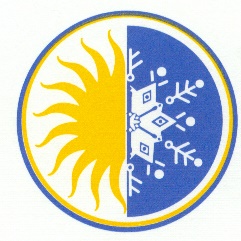 P.O. Box 5074 Glacier, WA 98244-5074     Ph. 360-599-2946    Fax 360-599-3313VENDOR GATE CARD REQUEST FORM AND AGREEMENT*Annual cost for vendor gate card: $20 PER CARD ($25 if paying online)(4 MAXIMUM)DATE:______________________  COMPANY NAME:___________________________________________ ____________________ CONTACT NAME:____________________________________________ ____________________ MAILING ADDRESS:_________________________________________ _____________________________________________________________________________________________________PHONE NUMBER:____________________________________________ ____________________E-MAIL ADDRESS:________________________  ______________________________________CONTRACTOR/BUSINESS#:_    _______________ ____________________________________ NUMBER OF CARDS REQUESTED:____________________________ ____________________REASON NEEDED:___________________________________________ _____________________________________________________________________________________________________CARD(S) NEEDED BY DATE:_______________                        ___________________________  LICENSE PLATE NUMBERS OF VENDORS VEHICLES _____________________________Vendor Agreement Vendor agrees to abide by all the MBRCC Rules and governing documents.Vendors are granted key cards at the sole discretion on MBRCC.Vendors may not give key cards to any persons other than their employees.Vendors vehicles must have company names visible on the vehicle or a business card placed on the dash.  Vehicle license numbers must be registered. Violations of Rules and Documents may result in suspension or elimination of rights to enter MBRCC.  MBRCC Reserves the right to revoke access and trespass vendors that fail to comply with MBRCC rules or Laws of the State of Washington or Whatcom County. Vendor use of MBRCC clubhouse, pool, courts and garbage/recycling is strictly prohibited. Vendor, by accepting any keycard acknowledges that permission to enter MBRCC is not a right and can be suspended or terminated by the MBRCC Board of Directors.MBRCC Board of Directors will have sole discretion regarding the adjudication of any violations of this Agreement and the suspension or termination of access privileges. This form is applicable to all Vendors unless there is a separate contractual agreement with MBRCC.*In the event that Vendor or Utility entered into a contract with MBRCC and, has a separate contract or easement right to enter MBRCC property, that agreement controls.   VENDOR/CONTRACTOR SIGNATURE:________                   ___________________________--------------------------------------------------------------------------------------------TO BE COMPLETED BY MBR BUSINESS OFFICE:CARD(S) PREPARED BY:__ ________________________________DATE:_________________CARD NUMBER(S):___________________________________________ ____________________